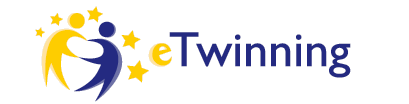 SIAMO LATINI SIAMO AMICI! NOI LATINI PRIETENI ! This project is a twinning between  an Italian’s and a Romanian’s school of Kindergarten, that starting from the common Latin roots want discovered, experimenting and playing together.The purpose of the project is to offer our children a first experience in the world of ICT as a tool for precise knowledge of other peoples and cultures , through reciprocal knowledge , the use of simple words of the two languages ​​, the socialization of its activities. The expected life is the present school year.SUBJECTS: foreign languages, kindergarten materialsAGE OF STUDENTS: 4-5LANGUAGES: italian e romanianPARTNER: Romania, Italy.TOOLS: TwinSpace, chat, Project’s diary, e-mail, forum, website, video, photo,card, pictures, Video conference ,Power Point.OBJECTIVES:1. To learn about different cultures and languages;2. to bring them closer to the use of ICT as a daily practice ;3. to learn about our city and that of Partners;4. to learn simple words of the language of the partner;5. to socialize making international friends;6. to start a first path of active citizenship;7. to create synergies working between partners through the socialization of activities and experiences.WORKING PROCEDURE:Presentation of schools;learning simple words about language of partners;presentation of partner cities;exchange between partners about fairy tailes, small stories and songs.OUTCOMES: To stimulate the curiosity of children to use active and aware of new technologiesTo offer  our children  of the meeting and exchange between different peoples and cultures .